Подвижные игры.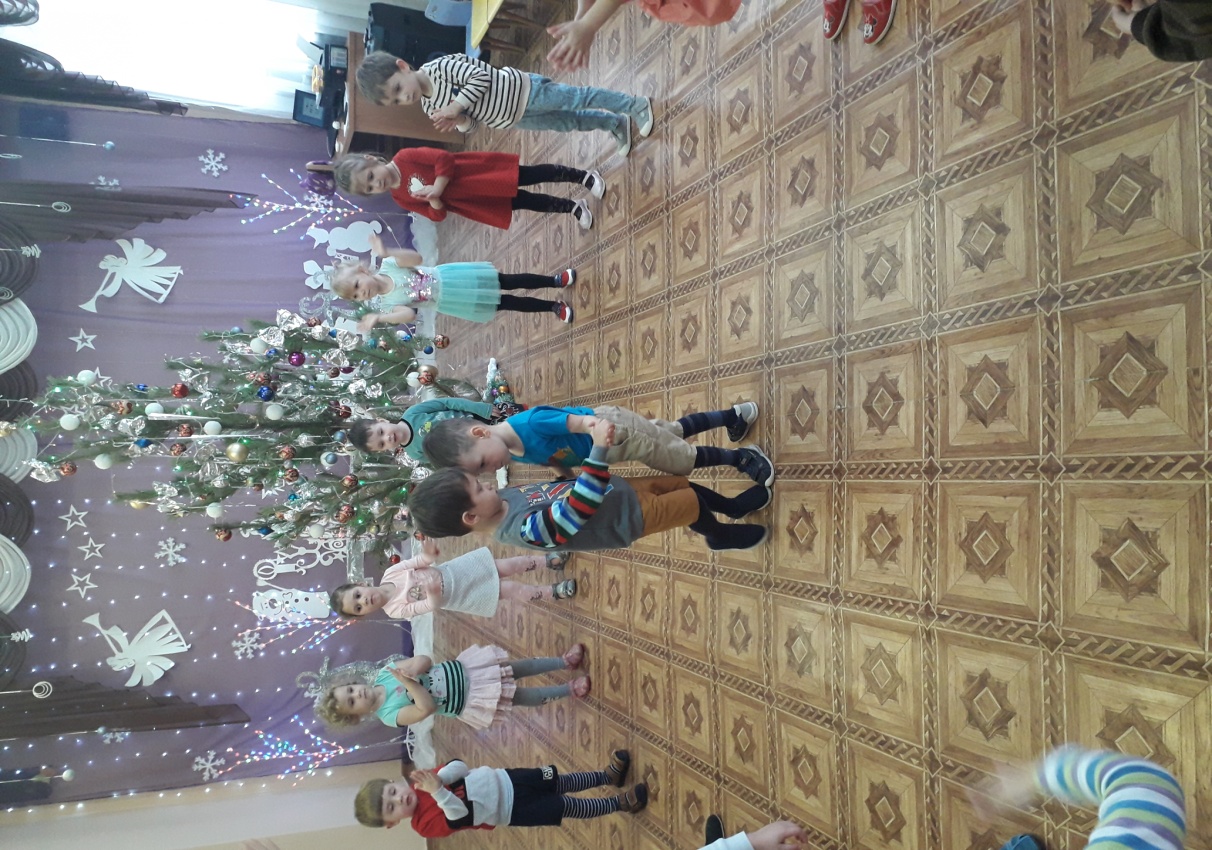 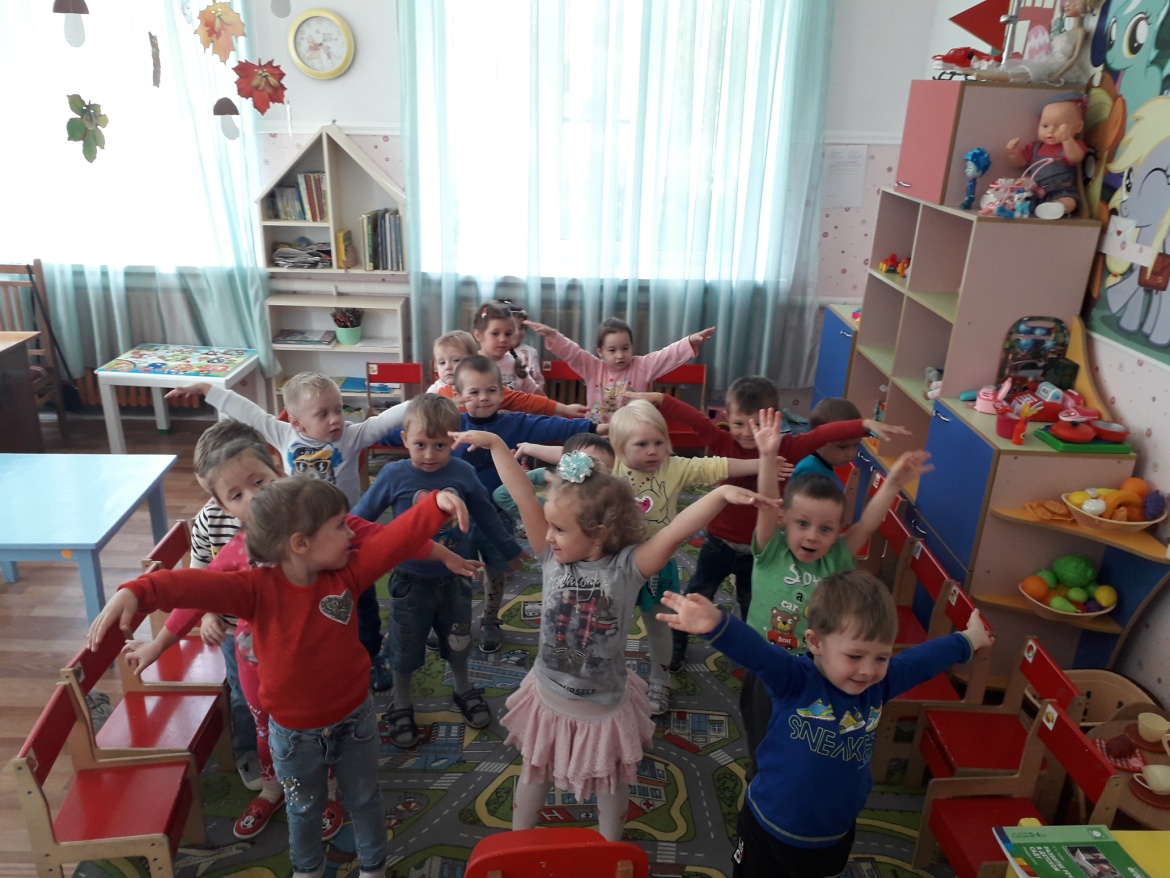 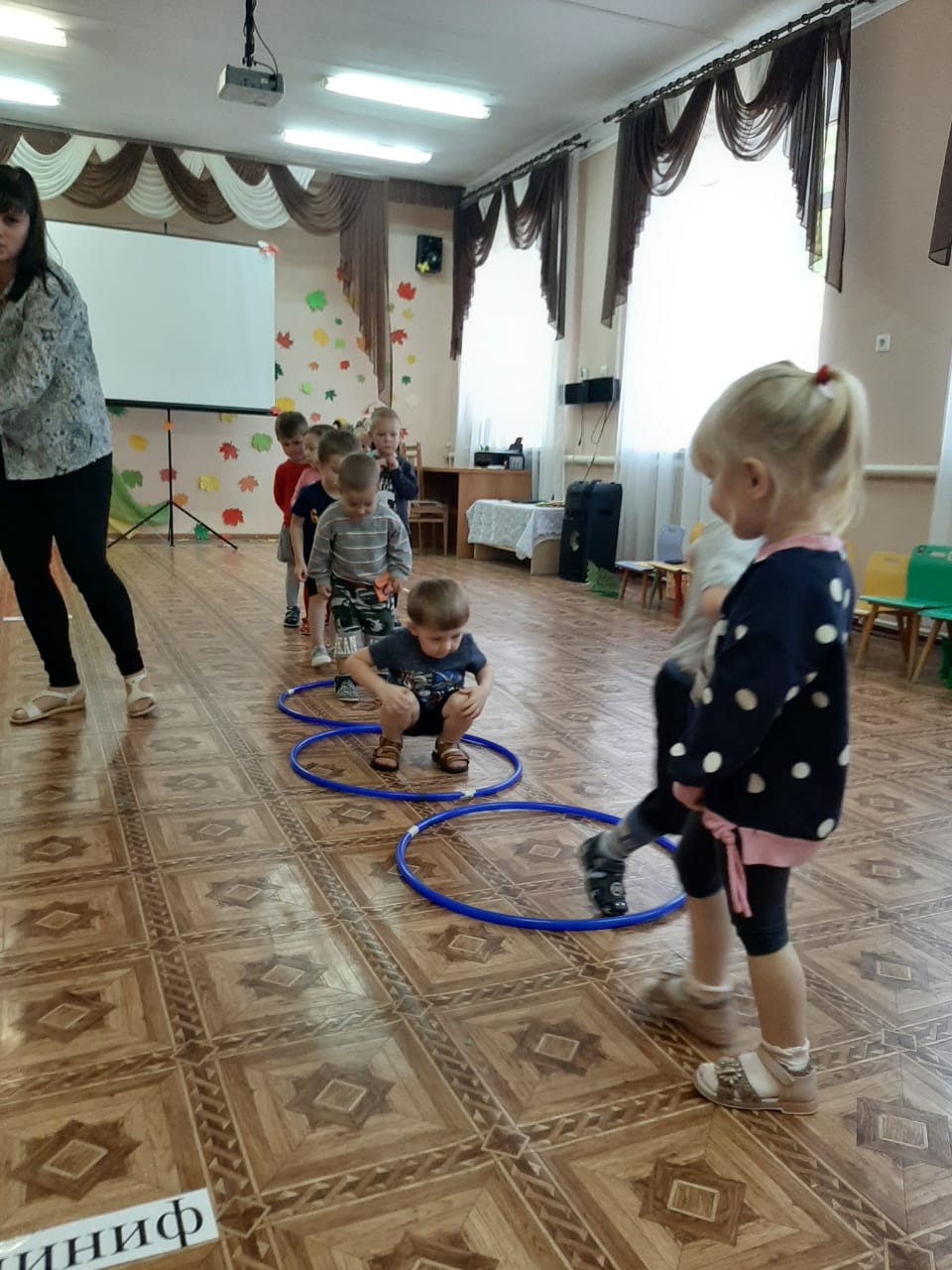 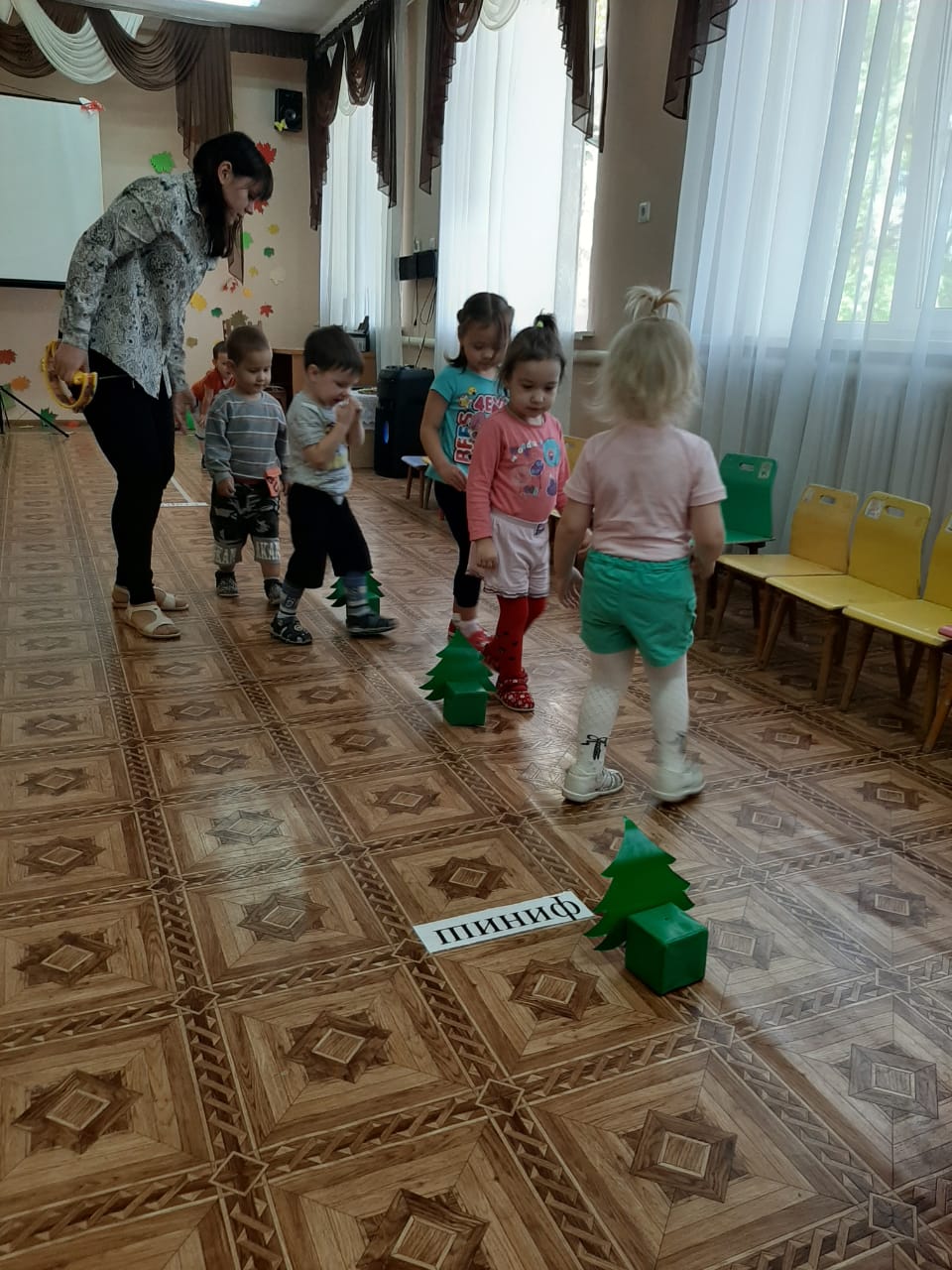 